Work/Activity: Wessex Sailing Club’s Taster session 2020Work/Activity: Wessex Sailing Club’s Taster session 2020Work/Activity: Wessex Sailing Club’s Taster session 2020This Risk assessment is aimed at covering a meet and greet event at the University Watersports centre run by the Wessex Sailing Club to be held on 3rd  and  4th of October.This Risk assessment is aimed at covering a meet and greet event at the University Watersports centre run by the Wessex Sailing Club to be held on 3rd  and  4th of October.This Risk assessment is aimed at covering a meet and greet event at the University Watersports centre run by the Wessex Sailing Club to be held on 3rd  and  4th of October.Group:Assessor(s): Contact:                 Guidance/standards/Reference documents  Competence requirementsCompetence requirementshttp://www.hse.gov.uk/Risk/faq.htmRoyal Yachting AssociationRole: [who has what H&S responsibilities for each task e.g. event stewards]Skills, experience or qualifications [what training/experience has this person had to undertake their H&S responsibilities]http://www.hse.gov.uk/Risk/faq.htmRoyal Yachting AssociationCecilia Wollmann, CommodoreJames Harris, Vice-commodoreSUSU health and safety trainingRisk assessments linked – Normal operationsCecilia Wollmann, CommodoreJames Harris, Vice-commodoreSUSU health and safety trainingWatersports Centre Risk AssessmentGeneral Activities Risk Assessment 2020-21Wessex Sailing Club additional COVID-19 Risk AssessmentCecilia Wollmann, CommodoreJames Harris, Vice-commodoreSUSU health and safety trainingTaskHazardsWho might be harmed and howCurrent control measuresCurrent risk /9Additional control measuresAction by whom?Residual risk /9Preventing spread of COVID-19Spread of virusMembers and visitors through the virusLimiting number of WSC members visitors to on site at a time (managed by a Google Form)Visitors will arrive in a maximum group amount of 6 people in 30minutes intervals and will stay separated and outsideAsk people with symptoms to not comePPE to be worn by members and visitorsSanitising frequently touched surfaces between uses2WSC members and visitors3Land DrillsSpread of COVID-19 and potential injury for visitors WSC members and visitors PPE to be worn by members and visitorsQualified (RYA Dinghy Instructors) to run on land sessions and supervise the visitors.Groups will be limited to a maximum of 6 participants2WSC members and visitors3Introduction to WSCSpread of COVID-19 and potential injury for visitorsWSC members and visitorsPPE to be worn by members and visitorsSocial distancing to be followed when outside2WSC members and visitors2Sail in the RS VenturesSpread of COVID-19 and potential injury to visitors and membersUsers of the boat and visitors 1 WSC member to skipper the RS vision with up to 3 visitors Section of boat used by visitors to be sanitised between uses by the visitors i.e. seat, jib sheetsWSC members to coach visitors on safe and proper usageBoat to stay nearby with the motor boat near by All equipment used to be sanitised after use (as outlined in COVID-19 risk assessment)2Visitors have been advised to wear warm clothing and waterproofs and the forecast is looking rainy.WSC members and visitors4Reviewed By:Reviewed By:Comments:Responsible person :Cecilia WollmannDate: 01/10/2020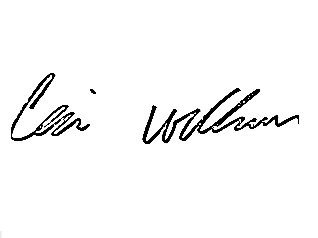 SUSU H&S manager (where applicable):Date:ImpactImpactLevelDescriptionHigh (3) Major Injury or Death; Loss of limb or life-threatening conditions. In hospital for more than 3 days, and/or subject to extensive prolonged course of medical treatment and support. Medium (2)Serious injury causing hospitalisation, less than 3 days. Rehabilitation could last for several months.Low  (1)Minor/superficial injuries. Local first aid treatment or absence from work for less than 3 days.LikelihoodLikelihoodLevelDescriptionHigh (3)Will probably occur in most circumstancesMedium (2)Might occur at some timeLow (1)May occur only in exceptional circumstancesLikelihoodLikelihoodLikelihoodLikelihoodImpact369Impact246Impact123